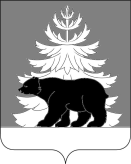 РОССИЙСКАЯ ФЕДЕРАЦИЯИРКУТСКАЯ ОБЛАСТЬАдминистрация Зиминского районного муниципального образованияП О С Т А Н О В Л Е Н И Е от                           г.                                                  г. Зима                                                № Руководствуясь Федеральным законом от 21.11.2011 г. № 323-ФЗ «Об основах охраны здоровья граждан в Российской Федерации», пунктом 12 части 1 статьи 15 Федерального закона от 06.10.2003 г. № 131-ФЗ «Об общих принципах организации местного самоуправления в Российской Федерации», Законом Иркутской области от 05.03.2010 г. № 4-ОЗ «Об отдельных вопросах здравоохранения в Иркутской области», статьями 6, 22, 46 Устава Зиминского районного муниципального образования, администрация Зиминского районного муниципального образованияПОСТАНОВЛЯЕТ:Внести в Порядок о единовременной денежной выплате медицинским работникам ОГБУЗ «Зиминская городская больница» утвержденный постановлением администрации Зиминского районного муниципального образования  от 27.12.2018 г. № 1375  (далее – Порядок) следующее изменение:1.1. пункт 4  изложить в следующей редакции: «4. Размер подъемных составляет 50 (пятьдесят) тысяч рублей». 2. Управляющему делами  Тютневой Т.Е. опубликовать настоящее постановление в информационно-аналитическом, общественно-политическом еженедельнике «Вестник района» и разместить на официальном сайте администрации Зиминского районного муниципального образования www.rzima.ru в информационно-телекоммуникационной сети «Интернет».3. Настоящее постановление вступает в силу после дня его официального опубликования.4. Контроль исполнения настоящего постановления  возложить на заместителя мэра по социальным вопросам Зиминского районного муниципального образования Чемезова Ю.А. Мэр Зиминского районного муниципального образования                                  Н.В. Никитина   Список рассылки:3 экз. – в дело1 экз. – Управлению правовой, кадровой и организационной работы администрации ЗРМО1 экз. – Финансовому управлению ЗРМО членам комиссииСОГЛАСОВАНО:Заместитель мэра по социальным вопросам                                            «_____»_____________ 2020 г.          Ю.А. ЧемезовУправляющий делами администрации                                                     «_____»_____________ 2020 г.       Т.Е. ТютневаНачальник управления правовой,                                                               кадровой и организационной работыадминистрации ЗРМО	«_____»_____________ 2020 г.                                                                   Е.В. СымановичНачальник Финансового Управления Зиминского                                     районного муниципального образования«_____» _____________ 2020 г.      О.В. ДудаИсполнительВедущий специалист организационного отдела                                            управления правовой, кадровой и организационнойработы администрации ЗРМО «_____» _____________ 2020 г.О.В. Ефремова